1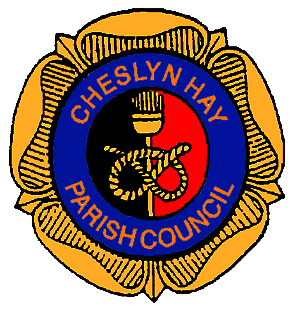 Minutes of thePARISH COUNCIL MEETINGheld on Wednesday 7th November 2018at the Village Hall, Pinfold Lane, Cheslyn Hay at 7.00 pm1.	07/11/130 – PUBLIC PARTICIPATIONMembers of the public attended to discuss issues with :-Parish Council use of social media;Supporting the library service;Crime in Cheslyn Hay/Neighbourhood Watch scheme;Information relating to a potential housing development on Landywood Lane.Police attendance had been requested prior to this meeting due to the increase in crime in both the Parishes of Cheslyn Hay and Great Wyrley.  PCSO Stevens from Featherstone arrived at 7.20 pm and a discussion took place regarding a Neighbourhood Watch scheme.Councillor B. Williams volunteered to fund a notice board in Landywood Lane in order to provide information to residents in this area.RESOLVED:That the Clerk request a meeting with the Locality 3 Sergeant to discuss the increase in crime in Cheslyn Hay and invite Members of the Public who attended tonight’s meeting to discuss local crime issues and the current Neighbourhood Watch Scheme OWL (online watch link).2.	07/11/131 – SEVERN TRENT     Kerry Walker from Severn Trent attended the meeting to discuss issues relating to      Sutherland Road open space.  He reported that:-Severn Trent have dealt with the short-term issues relating to the open sewers and will start work in March, dependent on the situation with the great crested newts;Underground reservoirs may be installed in the next financial year due to local flooding issues in Sutherland Road and Mitre Road. Surveyors will be sent out shortly to look at the viability for installing the tanks, Staffordshire County Council would also need to be involved as these will need to be kept clear of debris.  Councillor Appleton reported that Peace Close was also badly flooded earlier in the year.Members requested that the silt ponds are regularly cleared on Sutherland Road open space, Kerry Walker volunteered to liaise with South Staffordshire Council regarding this request.Page 1 of 5				Chairman’s Signature ………………………………………3.	07/11/132 - MEMBERS PRESENT3.1      Councillor E. A. Davison (Chair) Councillors :- P. Appleby, P. L. Appleton, B. L. Bladen, J. C. Davison, R. Denson, A. W. Emery, I. Emery, S. Hollis, A. Pugh (Mrs), C. Wilkinson (Mrs), P. WilkinsonCounty Councillor B. Williams			Melanie Brown – Parish Clerk4.	07/11/133 – APOLOGIES4.1	Apologies for absence from Councillor L. Emery, G. Keatley and B. Woolley.5.	07/11/134 – DECLARATIONS OF INTEREST5.1	No declarations of interest reported.6.	07/11/135 – MINUTES6.1	That the minutes of the Parish Council meeting held on Wednesday 17th October 2018 be recorded as a true and accurate record.RESOLVED:Proposed by Councillor P. Wilkinson and seconded by Councillor J. C. Davison that the minutes of the Parish Council meeting held on Wednesday 17th October 2018 be recorded as a true and accurate record.7.	07/11/136 – COUNTY COUNCILLORS REPORT	County Councillor B. Williams reported on the following issues:-7.1	The Highways Winter programme has started and main roads will be gritted as and when required.  Progress is slow on carriage way repairs due to the volume of enquiries received.7.2	Staffordshire County Council has produced posters for the library open day on the 14th November 2018 entitled ‘how to keep your library local’.  Full training will be given to volunteers and partners will have the opportunity to attend.7.3	A meeting had been arranged with Rt. Hon. Gavin Williamson MP to discuss the M54-M6/M6 Toll link road.  Members requested to extend the area for the pollution modelling exercise.7.4	Discussions have been held regarding child exploitation and online safety as reports have been received that children are being blackmailed via the internet, involvement in knife crime, suicide and involvement in drug gangs outside schools.  Members were urged to contact the police if they spot anything suspicious outside their local schools.  Councillor R. Denson requested feed-back on the gas canisters regularly found in large quantities at the bottom of Rosemary Road.7.5	Councillor A. Emery and S. Hollis discussed the issue with tankers at the Severn Trent pumping station adjacent to the reservoir on Coppice Lane.  Traffic lights had been installed on this site, allegedly without permission, which was causing disruption in the area.Page 2 of 5				Chairman’s Signature ………………………………………7.6	Councillor P. Wilkinson discussed the erection of cameras outside the High School recently and requested the purpose of these cameras.7.7	Councillor P. Appleton reported that road sweepers had been in the village but had left parts of Landywood Lane untreated on the field side, there were no cars parked at the time of the visit.7.8	Councillor A. Pugh discussed various blocked drains on Landywood Lane which require action.RESOLVED:That County Councillor B. Williams investigate the erection of cameras outside Cheslyn Hay High School.That County Councillor B. Williams investigate the blocked drains in Landywood Lane.8.	07/11/137 – DISTRICT COUNCILLORS REPORT8.1	District Councillor B. Williams reported that tankers were at the pumping station in Coppice Lane on Sunday and Monday night due to an issue with a broken drain in Great Wyrley.8.2	District Councillor S. Hollis reported that he is still trying to resolve an issue on land on the Great Wyrley side of Landywood Lane, he is trying to establish whether it is the responsibility of the land owner or Staffordshire County Council.  Severn Trent have denied responsibility.9.	07/11/138 - PLANNING9.1	No planning applications for consideration.10.	07/11/139 – FINANCE10.1	Report 1 – Payments – Payments proposed by Councillor C. Wilkinson, seconded by Councillor P. Appleby with Councillor P. Wilkinson as third signatory.RESOLVED:That any outstanding payments be made in respect of those items listed on the green paper circulated at the meeting.  11.	07/11/140 – CLERKS REPORT11.1	South Staffordshire Council Review of Polling Districts and Places 2018  – The Clerk reported that the review of polling districts and places closes on the 30th November 2018.  Polling stations at Hawkins Club, Glenthorne School, Salem Church and Village Hall are fit-for-purpose.  11.2	Vandalism to Parish Council Property – The Clerk reported that the handrail next to the Police station has been vandalised twice in recent weeks together with damage to the children’s play areas and the turning circle gate, police have been notified.11.3	Remembrance Day 2018 – The Clerk reported that the parade will leave BS Eaton’s at 10.45 am on Armistice Day, permits to close the roads have been received from South Staffordshire District Council and Virgin have been notified to clear the route.  Councillor P. Wilkinson has worked with the grounds staff to clear out a section of Chapel Square for the choir to stand.Page 3 of 5				Chairman’s Signature ………………………………………11.4	Village Hall Maintenance – The Clerk reported that the five year electrical tests have been completed at the Village Hall and an upgrade to both electricity boards have been completed.11.5	Support the Library Event – The Clerk reported that the Parish Council will have a stand between 3.30 pm and 7.00 pm on Wednesday 14th November 2018 as part of the ‘Support the Library event’.  The deadline for applications for partners is midday on the 26th November 2018.11.6	Commemorative Tree – The Clerk reported that the resident who requested a commemorative tree has agreed to fund the missing Cherry Tree at the front of the recreation ground.  This will be completed in Spring next year.11.7	Update from WW1 Liaison Group meetings – Councillor P. Wilkinson reported on the recent WW1 Liaison Group meetings held on the 18th October and 7th November 2018.  BS Eaton Limited had kindly made a donation to fund a commemorative bench, lectern and banners for the Remembrance Day service;A display will be erected at the Village Hall by Cheslyn Hay and Local History Society to commemorate all service men lost in WW1;Cheslyn Hay Community Choir have been invited to sing at the Armistice Day event, Councillor P. Wilkinson to liaise regarding the PA system;The Clerk to produce an ‘Order of Service’ for the Armistice Day event.11.8	Meeting with Virgin Media – The Chair updated Members regarding the meeting with representatives from Staffordshire County Council and Virgin Media on the 17th October 2018.  The Chair had provided photographic evidence of areas of concern to discuss at the meeting and discussed the lack of communication and consideration, quality of work, safety issues during and after the work programme and aesthetics of the work completed.  Virgin Media reported that work should be completed by Christmas and work is guaranteed for two years from individual completion dates.RESOLVED:That the Clerk complete the review of polling districts by the 30th November 2018,  stating that Cheslyn Hay Parish Council would prefer one single ward as this would be easier for nomination purposes, cheaper on grounds of economy and easier to administer as residents could attend their closest polling station.12.	07/11/141 – CORRESPONDENCE12.1	Deferred until next meeting.13.	07/11/142 TABLED ITEMS13.1	Deferred until next meeting.14.	07/11/143 – CHAIRMAN’S ANNOUNCEMENTS14.1	No Chairman’s announcements.Page 4 of 5				Chairman’s Signature ………………………………………15.	07/11/144 – SECTION 17 STATEMENT15.1	The Chairman read the Section 17 statement.  	Items 1.1, 1.2 7.4, 7.6 and 11.2.16.	07/11/145 – CONFIDENTIAL ITEMS16.1	Discussions regarding legal issues.Standing Orders were suspended and the meeting closed at 10.05 pmPage 5 of 5				Chairman’s Signature ………………………………………